Curriculumn Vitae/ Resumeof:PEDRO ACOSTA PALACAYPosition applied for: Senior Planning  & Scheduling EngineerDAVAO CITY, PHILIPPINESe-mail:   p_palacay@yahoo.com   Telephone nos. ( +63) 956 744 68 88WORK EXPERIENCE: 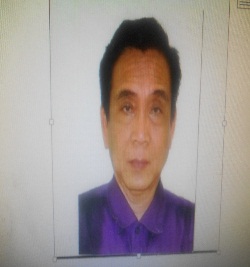 Position: Senior Planning EngineerEmployer: Poyry Saudi Arabia                               Raz Al-khair Industrial City, Saudi Arabia                              April 2013 to March 2016   (3-years).PROJECT HANDLED: Complete project 100%Power processing plant: Total budget cost: $3-billion (US dollar); (3-years)High-voltage Sub-station complex: Total Budget cost: 100-million (US  dollar); (3-yrs)Desalination processing  plant; Total budget cost: $3-billion (US dollar); (3-years)Oil & Gas Pipelines construction:  Total Budget cost: 100-million (US  dollar); (3-yrs): .Planning & Scheduling Engineer;  who’s main mode of work is preparation of master programs / schedules for construction projects. Analyzes, evaluates, and forecasts current status against an established baseline schedule and budget and reports status of schedule and budget to appropriate project and Company management as well to the client.Duties & Responsibilities:Scheduler for Engineering, Procurement and Construction projectsFacilitates multi-company interactive planning meetingCreates and updates Primavera P6 schedulesCommunicates schedule status on a regular basis via formal and informal meetings and reportsAnalyzes Primavera P6 schedules and recommends work-arounds and schedule improvement ideasAble to generate a level 4 detailed construction Primavera scheduleExtract direct field labor hours from schedule and utilize them to generate an overall and multiple phases MS Excel progress curve with baseline % complete, actual % complete, forecasted % complete.Extract earned unit hours from the Data’s  cost system and apply to the progress curves for actual % complete.Able to generate a level 4 detailed construction Primavera scheduleExtract direct field labor hours from schedule and utilize them to generate an overall and multiple phases MS Excel progress curve with baseline % complete, actual % complete, forecasted % complete.Extract earned unit hours from the Data’s  cost system and apply to the progress curves for actual % complete.Interacts with engineering and construction personnel to understand and communicate issues and conflicts that impact the scheduleCoordinate the project’s earned value management with schedule updates comparison vs  baseline primavera P6 schedulesPrepare a progress measurement model & format in  ms excel data’s and ms power point presentation to be guidelines & distribute to site project engineer’s and return back, re-submit to planning engineer for final validations, corrected and final submittals  to project manager approval for record weekly and monthly progress report and final submit to clients/project proponent.Attend a Weekly  progress report and Monthly progress meeting including a presentation done by power point software to be discuss  & indicate the important issues,  topics.Position:  Senior Planning EngineerEmployer:  Azer Insaat Services Construction                              Baku City, Azerbaijan Central Asia                             January 2010 to February 2013   (3-years).PROJECT HANDLED: Highway construction 250-kilometers road construction: $700-million (US dollar)Gas Pipelines 4-Cities  gas supply  : $100-million (US  dollar)Summary:Planning & Scheduling, Monitoring progress measurement, preparation of Earned Value report base on Primavera P6 schedule, Budget costing analysis to met the project ttaeger scheduleDuties & Responsibilities:Schedules, plans and oversees the entire program of work Facilitates multi-company interactive planning meetingPlans, organizes, and coordinates planning activitiesSelects the most appropriate techniques and logical sequence of activities to complete project scopeInputs the work breakdown structure information in means to assess an accurate forecast on time, resources and cash flow of the project Position: Project Planning Engineer           Employer: Al-Osais Construction & Establishment                             Dammam City, Saudi Arabia                            January 2009 to February 2009  (1-year)PROJECT HANDLED: Oil & Gas processing plant const, phase-1 : Budget cost: $100-million (US dollar)Waste treatment  plant  : $100-million (US  dollar)Summary:Planning & Scheduling monitoring: preparation of master programs / schedules for construction projects, Update primavera P6 schedule vz baseline schedule
 Preparation of weekly & monthly progress report, Monthly invoice paymentPosition: Project Planning Engineer           Employer: James Cubitts Engineering                             Doha, Qatar                            Oct. 01 2005 to Dec.10 2009  (3-year s) .PROJECT HANDLED: Residence Bldg.  45-Storey High-rise building, Budget  Cost: $300-million in US dollarPosition: Project Planning Engineer           Employer: AECOM  Engineering                             Doha, Qatar                            Oct. 28 2005 to Nov.01 2005  (1-year )     PROJECT HANDLED: Building projects & Road development; Total budget cost: $100 million in US dollar  Position: Planning Engineer           Employer: Parsons International                            Doha, Qatar                            Dec. 13 2003 to Sept.01 2004  (1-year )     PROJECT HANDLED: 90-km. International Highways road works & 25-brisdges expressway constructionTotal budget cost: $1.5 -billion in US dollarPosition: Planning Engineer           Employer: Contraco Construction                            Doha, Qatar                            Nov. 13 2003 to NOV..30 2003  (3-year )     PROJECT HANDLED: Infrastructure 5--kilometer long; 5-Storey BuildingsPosition: Planning Engineer           Employer: Hyundai Engineering Construction Ltd.                            Bushier, Iran                            Feb.13 200o to Nov. 30 2003  (1-year )     PROJECT HANDLED: Oil and Gas processing plant; Total budget cost: $1.5 -billion in US dollarRoad works & Development construction53” Diameter Pipeline ConstructionPosition: Planning Engineer           Employer: Rizzani de Eccer / Hanjin Engineering Const.                            Marikina City, Manila                            May 28, 1999 to Feb. 12,2000  (1-year )     PROJECT HANDLED: Manila Metro Rail Authority Road works 40-kilometres; Segmental span-100 meters12-Terminals Buildings construction:  $700-million in US dollarPosition: Planning EngineerEmployer: Samsung Engineering & Construction                            South Vetnam                            Jan. 24, 1997 to April. 31,1999  (2-years )     PROJECT HANDLED: 30-Storey Hotel Buildings;  Total budget cost: $50 million in US dollarCommercial BuildingPosition: Planning EngineerEmployer: Daelim Engineering & Construction                            Malaysia                            Jan. 24, 1995 to Oct.. 30,1996  (1-years )     PROJECT HANDLED: Oil & Gas prcessing  plant;   Total budget cost: $1.5 -billion in US dollar10-Office  Building constructionEducation:Master of Science in Construction Management (MSCM) University of the East (UE) Manila City, PhilippinesJune 2012 to March 2014Bachelor of Science in Civil Engineering (BSCE) University of Mindanao (UM) Davao City, PhilippinesJune 1968 to March 1982Skills:Primavera P6, MS Excel, MS Power Point, MS Word, MS Outlook (10+ years)Personal informationDate of Birth: July 02, 1960,     Age:  53; Place of Birth: Butuan City, Philippines	Citizenship:  Pilipino; Religion: catholic; Civil status: narried; height: 5 ft., 6 inches;    weight:         140 LbsAddress:        Hilltop Bajada Block-2 Lot-15, Km- 4 Bajada,                         Davao City, Philippines.Certified true & correct:                                         (Sgd.) PEDRO  A.  PALACAYDate: Feb. 23, 2017